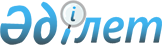 О внесении изменений в решение Шиелийского районного маслихата "О бюджете сельского округа Байтерек на 2022-2024 годы" от 30 декабря 2021 года № 18/7
					
			С истёкшим сроком
			
			
		
					Решение Шиелийского районного маслихата Кызылординской области от 19 августа 2022 года № 26/8. Прекращено действие в связи с истечением срока
      Шиелийский районный маслихат РЕШИЛ:
      1. Внести в решение Шиелийского районного маслихата "О бюджете сельского округа Байтерек на 2022-2024 годы" от 30 декабря 2021 года № 18/7 следующие изменения:
      пункт 1 изложить в новой редакции:
      "1. Утвердить бюджет сельского округа Байтерек на 2022-2024 годы согласно приложениям 1, 2 и 3, в том числе на 2022 год в следующих объемах:
      1) доходы – 90 953 тысяч тенге, в том числе:
      налоговые поступления – 6 076 тысяч тенге;
      неналоговые поступления – 54 тысяч тенге;
      поступления трансфертов – 84 823 тысяч тенге;
      2) затраты – 94 345,9 тысяч тенге;
      3) чистое бюджетное кредитование – 0;
      бюджетные кредиты – 0;
      погашение бюджетных кредитов – 0;
      4) сальдо по операциям с финансовыми активами – 0;
      приобретение финансовых активов – 0;
      поступления от продажи финансовых активов государства – 0;
      5) дефицит (профицит) бюджета – -3 392,9 тысяч тенге;
      6) финансирование дефицита (использование профицита) бюджета – 3 392,9 тысяч тенге;
      поступление займов – 0;
      погашение займов – 0;
      используемые остатки бюджетных средств – 3 392,9 тысяч тенге.".
      Приложение 1 к указанному решению изложить в новой редакции согласно приложению к настоящему решению.
      2. Настоящее решение вводится в действие с 1 января 2022 года. Бюджет сельского округа Байтерек на 2022 год
					© 2012. РГП на ПХВ «Институт законодательства и правовой информации Республики Казахстан» Министерства юстиции Республики Казахстан
				
      Секретарь Шиелийкого районного маслихата 

Т. Жагыпбаров
Приложение к решению
Шиелийского районного маслихата
от 19 августа 2022 года № 26/8Приложение 1 к решению
Шиелийского районного маслихата
от 30 декабря 2021 года № 18/7
Категория
Категория
Категория
Категория
Категория
Сумма, тысяч тенге
Класс 
Класс 
Класс 
Класс 
Сумма, тысяч тенге
Подкласс
Подкласс
Подкласс
Сумма, тысяч тенге
Наименование
Наименование
Сумма, тысяч тенге
1. Доходы
1. Доходы
90 953
1
Налоговые поступления
Налоговые поступления
6 076
01
Подоходный налог
Подоходный налог
194
2
Индивидуальный подоходный налог
Индивидуальный подоходный налог
194
04
Hалоги на собственность
Hалоги на собственность
5 882
1
Hалоги на имущество
Hалоги на имущество
339
4
Hалог на транспортные средства
Hалог на транспортные средства
5 543
2
Неналоговые поступления
Неналоговые поступления
54
01
Доходы от государственной собственности
Доходы от государственной собственности
54
5
Доходы от аренды имущества, находящегося в государственной собственности
Доходы от аренды имущества, находящегося в государственной собственности
54
4
Поступления трансфертов 
Поступления трансфертов 
84 823
02
Трансферты из вышестоящих органов государственного управления
Трансферты из вышестоящих органов государственного управления
84 823
3
Трансферты из районного (города областного значения) бюджета
Трансферты из районного (города областного значения) бюджета
84 823
Функциональные группы 
Функциональные группы 
Функциональные группы 
Функциональные группы 
Функциональные группы 
Сумма, тысяч тенге
Функциональные подгруппы
Функциональные подгруппы
Функциональные подгруппы
Функциональные подгруппы
Сумма, тысяч тенге
Администраторы бюджетных программ
Администраторы бюджетных программ
Администраторы бюджетных программ
Сумма, тысяч тенге
Бюджетные программы (подпрограммы)
Бюджетные программы (подпрограммы)
Сумма, тысяч тенге
Наименование
Сумма, тысяч тенге
2. Затраты
94 345,9
1
Государственные услуги общего характера
41 039
01
Представительные, исполнительные и другие органы, выполняющие общие функции государственного управления
41 039
124
Аппарат акима города районного значения, села, поселка, сельского округа
41 039
001
Услуги по обеспечению деятельности акима города районного значения, села, поселка, сельского округа
38 339
022
Капитальные расходы государственного органа
2 700
7
Жилищно-коммунальное хозяйство
17 490,1
03
Благоустройство населенных пунктов
17 490,1
124
Аппарат акима города районного значения, села, поселка, сельского округа
17 490,1
008
Освещение улиц населенных пунктов
16 490,1
009
Обеспечение санитарии населенных пунктов
300
011
Благоустройство и озеленение населенных пунктов
700
8
Культура, спорт, туризм и информационное пространство
19 817
01
Деятельность в области культуры
19 817
124
Аппарат акима города районного значения, села, поселка, сельского округа
19 817
006
Поддержка культурно-досуговой работы на местном уровне
19 817
12
Транспорт и коммуникации
15 999,7
01
Автомобильный транспорт
15 999,7
124
Аппарат акима города районного значения, села, поселка, сельского округа
15 999,7
013
Обеспечение функционирования автомобильных дорог в городах районного значения, селах, поселках, сельских округах
15 949
045
Капитальный и средний ремонт автомобильных дорог в городах районного значения, селах, поселках, сельских округах
50,7
15
Трансферты
0,1
01
Трансферты
0,1
124
Аппарат акима города районного значения, села, поселка, сельского округа
0,1
048
Возврат неиспользованных (недоиспользованных) целевых трансфертов
0,1
3.Чистое бюджетное кредитование
0
4. Сальдо по операциям с финансовыми активами
0
5. Дефицит (профицит) бюджета
-3 392,9
6. Финансирование дефицита (использование профицита) бюджета
3 392,9
8
Используемые остатки бюджетных средств
3 392,9
01
Остатки бюджетных средств
3 392,9
1
Свободные остатки бюджетных средств
3 392,9
001
Свободные остатки бюджетных средств
3 392,9